Name: ________________________________		Date: ______________		Period: ____Pride and PrejudiceViewing Comprehension Questions Part 1 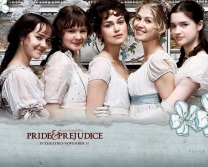 DIRECTIONS: As you view the movie version of Jane Austen’s classic, Pride and Prejudice, answer the following questions.  It is not required for you to answer in complete sentences. These questions cover from the beginning of the movie until 30:59. **You need to answer these on your OWN sheet of paper. DO NOT write your answers here, because I will give it right back to you to re-write on paper. You may also type your responses and email them to: shakira.guillory@fortbendisd.com. How much money does Mr. Bingley make a year, and is he single?How many girls are in the Bennet family?Why are the girls so excited about the next day?Explain how Lizzie () feels about men.What happens once Mr. Bingley, his sister, and Mr. Darcy arrive at the ball?Do you think there is chemistry between Jane and Mr. Bingley? Briefly explain your answer.How does Mr. Darcy describe  to Mr. Bingley?What things should a young man, such as Mr. Bingley, be according to Jane and Elizabeth?What will happen to the Bennet girls if Mr. Bennet dies?Who sends Jane an invitation to dinner?Why is  going to visit Netherfield?What must a lady be accomplished at?Who is Mr. Collins and how can he affect the lives of the Bennet family, should he choose to?What is Mr. Collins looking for? Who’s he interested in first? Next?Who is Mr. Wickham interested in?In Mr. Wickham’s words, why doesn’t Mr. Darcy like him?